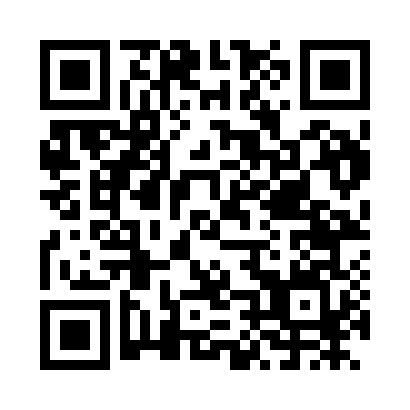 Prayer times for Zola, GreeceMon 1 Jul 2024 - Wed 31 Jul 2024High Latitude Method: Angle Based RulePrayer Calculation Method: Muslim World LeagueAsar Calculation Method: HanafiPrayer times provided by https://www.salahtimes.comDateDayFajrSunriseDhuhrAsrMaghribIsha1Mon4:236:181:426:519:0610:532Tue4:236:191:426:519:0510:533Wed4:246:191:426:519:0510:534Thu4:256:201:436:519:0510:525Fri4:266:211:436:519:0510:526Sat4:266:211:436:519:0510:517Sun4:276:221:436:519:0410:518Mon4:286:221:436:519:0410:509Tue4:296:231:436:519:0410:5010Wed4:306:241:446:519:0310:4911Thu4:316:241:446:509:0310:4812Fri4:326:251:446:509:0310:4713Sat4:336:261:446:509:0210:4714Sun4:346:261:446:509:0210:4615Mon4:356:271:446:509:0110:4516Tue4:376:281:446:509:0010:4417Wed4:386:281:446:499:0010:4318Thu4:396:291:446:498:5910:4219Fri4:406:301:456:498:5910:4120Sat4:416:311:456:488:5810:4021Sun4:426:321:456:488:5710:3922Mon4:446:321:456:488:5710:3823Tue4:456:331:456:478:5610:3724Wed4:466:341:456:478:5510:3525Thu4:476:351:456:468:5410:3426Fri4:496:361:456:468:5310:3327Sat4:506:361:456:458:5210:3228Sun4:516:371:456:458:5210:3029Mon4:536:381:456:448:5110:2930Tue4:546:391:456:448:5010:2831Wed4:556:401:456:438:4910:26